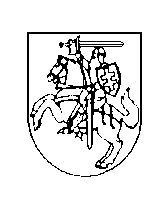 KŪNO KULTŪROS IR SPORTO DEPARTAMENTO PRIE LIETUVOS RESPUBLIKOS VYRIAUSYBĖS Generalinis direktoriusĮsakymasdėl  kvalifikacinių kategorijų valstybės ar savivaldybių biudžetinėse įstaigose pagal darbo sutartis dirbantiems treneriams suteikimo ir panaikinimo tvarkos aprašo patvirtinimo2017 m. vasario 8 d. Nr. V-140VilniusVadovaudamasis Lietuvos Respublikos kūno kultūros ir sporto įstatymo 9 straipsnio 7 punktu ir 28 straipsnio 3 dalimi:1. T v i r t i n u  Kvalifikacinių kategorijų valstybės ar savivaldybių biudžetinėse įstaigose pagal darbo sutartis dirbantiems treneriams suteikimo ir panaikinimo tvarkos aprašą (pridedamas).2. N u s t a t a u, kad:2.1. iki šio įsakymo įsigaliojimo valstybės ar savivaldybių biudžetinėse įstaigose pagal darbo sutartis dirbančių trenerių (toliau – treneriai) pateikti, bet neišnagrinėti prašymai dėl atitinkamų kvalifikacinių kategorijų suteikimo, taip pat pradėtos, bet nebaigtos kvalifikacinių kategorijų suteikimo treneriams procedūros, baigiami vykdyti (nagrinėti) pagal iki šio įsakymo įsigaliojimo galiojusiuose Lietuvos sporto trenerių kvalifikacijos kategorijų suteikimo nuostatuose, patvirtintuose Kūno kultūros ir sporto departamento prie Lietuvos Respublikos Vyriausybės generalinio direktoriaus 1995 m. balandžio 6 d. įsakymu Nr. 94 „Dėl Sporto trenerių kvalifikacijos kategorijų nuostatų“, nustatyta tvarka;2.2. skundai dėl sprendimų, susijusių su kvalifikacinių kategorijų treneriams suteikimu (nesuteikimu), priimtų vadovaujantis iki šio įsakymo įsigaliojimo galiojusiuose Lietuvos sporto trenerių kvalifikacijos kategorijų suteikimo nuostatuose, patvirtintuose Kūno kultūros ir sporto departamento prie Lietuvos Respublikos Vyriausybės generalinio direktoriaus 1995 m. balandžio 6 d. įsakymu Nr. 94 „Dėl Sporto trenerių kvalifikacijos kategorijų nuostatų“, nustatyta tvarka, nagrinėjami vadovaujantis iki šio įsakymo įsigaliojimo galiojusiuose Lietuvos sporto trenerių kvalifikacijos kategorijų suteikimo nuostatuose, patvirtintuose Kūno kultūros ir sporto departamento prie Lietuvos Respublikos Vyriausybės generalinio direktoriaus 1995 m. balandžio 6 d. įsakymu Nr. 94 „Dėl Sporto trenerių kvalifikacijos kategorijų nuostatų“, nustatyta tvarka;  2.3. treneriams  Lietuvos sporto trenerių kvalifikacijos kategorijų suteikimo nuostatų, patvirtintų Kūno kultūros ir sporto departamento prie Lietuvos Respublikos Vyriausybės generalinio direktoriaus 1995 m. balandžio 6 d. įsakymu Nr. 94 „Dėl sporto trenerių kvalifikacijos kategorijų nuostatų“, nustatyta tvarka suteiktos kvalifikacinės kategorijos prilyginamos šio įsakymo 1 punktu patvirtintame apraše nurodytoms kvalifikacinėms kategorijoms tokiu principu: tarptautinės kategorijos trenerio kvalifikacinė kategorija prilyginama penktai kvalifikacinei kategorijai, nacionalinio sporto trenerio kvalifikacinė kategorija – trečiai kvalifikacinei kategorijai, Lietuvos sporto trenerio kvalifikacinė kategorija – pirmai kvalifikacinei kategorijai, ir galioja iki jiems suteiktos tarptautinės kategorijos trenerio, nacionalinio sporto trenerio ar Lietuvos sporto trenerio kvalifikacinės kategorijos galiojimo pabaigos. 3.  P r i p a ž į s t u  netekusiu galios Kūno kultūros ir sporto departamento prie Lietuvos Respublikos Vyriausybės generalinio direktoriaus 1995 m. balandžio 6 d. įsakymą Nr. 94 „Dėl Sporto trenerių kvalifikacijos kategorijų nuostatų“ su visais pakeitimais ir papildymais.  Generalinis direktorius 	Edis UrbanavičiusPATVIRTINTAKūno kultūros ir sporto departamento prie Lietuvos Respublikos Vyriausybės generalinio direktoriaus2017  m.  vasario 8 d. įsakymu Nr. V-140 VALSTYBĖS AR SAVIVALDYBIŲ BIUDŽETINĖSE ĮSTAIGOSE PAGAL DARBO SUTARTIS DIRBANTIEMS TRENERIAMS kvalifikacinių kategorijų suteikimo IR PANAIKINIMO TVARKOS APRAŠASI. Bendrosios nuostatos1.	Valstybės ar savivaldybių biudžetinėse įstaigose pagal darbo sutartis dirbantiems treneriams kvalifikacinių kategorijų suteikimo ir panaikinimo tvarkos aprašas (toliau – aprašas) nustato biudžetinėse įstaigose, finansuojamose iš valstybės biudžeto, savivaldybių biudžetų, Valstybinio socialinio draudimo fondo biudžeto ar kitų valstybės įsteigtų pinigų fondų lėšų, (toliau – įstaigos) pagal darbo sutartis dirbantiems treneriams (toliau – treneriai) suteikiamų kvalifikacinių kategorijų rūšis, sporto laimėjimus, už kuriuos suteikiamos atitinkamos kvalifikacinės kategorijos, šių kategorijų galiojimo trukmę, suteikimo sąlygas, suteikimo ir panaikinimo tvarką.2.	Kvalifikacinių kategorijų suteikimo treneriams tikslas – įvertinti trenerių kvalifikacijos lygį  atsižvelgiant į jo treniruojamų (treniruotų) sportininkų pasiektus rezultatus sporto varžybose.3.	Kvalifikacines kategorijas treneriams suteikia ir panaikina įstaigos vadovas, šiame apraše nustatyta tvarka.4.	Asmenų prašymų nagrinėjimo ir jų aptarnavimo viešojo administravimo institucijose, įstaigose ir kituose viešojo administravimo subjektuose taisyklių, patvirtintų Lietuvos Respublikos Vyriausybės 2007 m. rugpjūčio 22 d. nutarimu Nr. 875 „Dėl Asmenų prašymų nagrinėjimo ir jų aptarnavimo viešojo administravimo institucijose, įstaigose ir kituose viešojo administravimo subjektuose taisyklių patvirtinimo“, nuostatos asmenų prašymų dėl kategorijų suteikimo treneriams pateikimui ir nagrinėjimui taikomos tiek, kiek šių klausimų nereglamentuoja šis aprašas.5.	Apraše reikalaujamų dokumentų kopijos laikomos tinkamai patvirtintomis, jei jos patvirtintos žyma „kopija tikra“ ir atitinkamos organizacijos antspaudu (jeigu organizacija antspaudą privalo turėti) ir vienasmenio valdymo organo ar jo įgalioto asmens parašu, nurodant pasirašančiojo vardą, pavardę, pareigas ir datą.6.	Apraše vartojamos sąvokos atitinka Lietuvos Respublikos kūno kultūros ir sporto įstatyme ir kituose teisės aktuose apibrėžtas sąvokas.II. TRENERIŲ kvalifikacinių kategorijų RŪŠYS ir galiojimo trukmė7.	Trenerių kvalifikacinių kategorijų rūšys:7.1. pirma kvalifikacinė kategorija;7.2. antra kvalifikacinė kategorija;7.3. trečia kvalifikacinė kategorija;7.4. ketvirta kvalifikacinė kategorija;7.5. penkta kvalifikacinė kategorija;7.6. šešta kvalifikacinė kategorija.8.	Trenerių kvalifikacinių kategorijų galiojimo terminas:8.1. aprašo 7.1–7.2 papunkčiuose nurodytos trenerių kvalifikacinės kategorijos suteikiamos 2 metams nuo prašymo dėl kvalifikacinės kategorijos suteikimo už sportininko (-ų) pasiekimą (-us) aprašo priede nurodytose sporto varžybose įstaigai pateikimo dienos (išskyrus aprašo 18 punkte nurodytą atvejį);8.2. aprašo 7.3–7.6 papunkčiuose nurodytos trenerių kvalifikacinės kategorijos suteikiamos 4 metams nuo parašymo dėl kvalifikacinės kategorijos suteikimo už sportininko (-ų) pasiekimą (-us) aprašo priede nurodytose sporto varžybose įstaigai pateikimo dienos (išskyrus aprašo 14 ir 18 punkte nurodytus atvejus).III. SĄLYGOS TRENERIŲ KVALIFIKACINĖMS KATEGORIJOMS SUTEIKTI9. Treneriams atitinkamos kvalifikacinės kategorijos suteikiamos už sportininkų laimėjimus, pasiektus:9.1. aprašo priedo 30–38 punktuose nurodytose sporto varžybose, įtrauktose į atitinkamos Lietuvos sporto šakos federacijos varžybų kalendorių, jeigu atitinkamos amžiaus grupės sportininko atstovaujamos olimpinės sporto šakos olimpinės rungties sporto varžybose varžėsi ne mažiau kaip 6 sportininkai arba komandos, o olimpinių sporto šakų neolimpinių rungčių ar neolimpinių sporto šakų sporto varžybose varžėsi ne mažiau kaip 8 sportininkai arba komandos, ir trenerio treniruojamas arba anksčiau treniruotas sportininkas įvykdė vieną iš šių reikalavimų:9.1.1. individualių sporto šakų sporto varžybose sportininkas (individualiai arba kartu su komanda, jeigu rungtis yra komandinė) aplenkė ne mažiau, kaip 75 proc. individualios arba komandinės rungties varžovų;9.1.2. komandinių žaidimų sporto šakų sporto varžybose sportininko atstovaujama komanda aplenkė ne mažiau, kaip 75 proc. varžovų;9.1.3. dvikovos sporto šakų sporto varžybose sportininkas aplenkė ne mažiau, kaip 75 proc. rungties varžovų;9.2. aprašo priedo 1–29 punktuose nurodytose sporto varžybose, kurios yra įtraukos į atitinkamos tarptautinės (pasaulio ir (ar) Europos) sporto šakos federacijos varžybų kalendorių, jeigu atitinkamos amžiaus grupės sportininko atstovaujamos olimpinės sporto šakos olimpinės rungties sporto varžybose varžėsi ne mažiau, kaip 12 sportininkų, ne mažiau kaip keturių valstybių atstovai, o olimpinių sporto šakų neolimpinių rungčių sporto varžybose varžėsi ne mažiau kaip 16 sportininkų arba komandų, ne mažiau kaip 16 valstybių atstovai, ar neolimpinių sporto šakų sporto varžybose varžėsi ne mažiau kaip 32 sportininkai, ne mažiau kaip 16 valstybių atstovai, ir trenerio treniruojamas arba anksčiau treniruotas sportininkas įvykdė vieną iš šių reikalavimų:9.2.1. individualių sporto šakų sporto varžybose sportininkas (individualiai arba kartu su komanda, jeigu rungtis yra komandinė) aplenkė ne mažiau, kaip 25 proc. individualios arba komandinės rungties varžovų;9.2.2. komandinių žaidimų sporto šakų sporto varžybose sportininko atstovaujama komanda aplenkė ne mažiau, kaip 25 proc. varžovų;9.2.3. dvikovos sporto šakų sporto varžybose sportininkas aplenkė ne mažiau, kaip 25 proc. rungties varžovų.10.  Treneriui atitinkama kvalifikacinė kategorija gali būti suteikiama už aprašo priede nurodytus ir atitinkančius kitus šiame skyriuje nustatytus reikalavimus trenerio treniruojamo (-ų) sportininko (-ų) laimėjimus, pasiektus ne anksčiau, kaip prieš ketverius metus. Treneriui siekiant įgyti kvalifikacinę kategoriją už aprašo priede nurodytus ir atitinkančius kitus šiame skyriuje nustatytus reikalavimus anksčiau treniruoto (-ų) sportininko (-ų) laimėjimus, kuriuos sportininkas (-ai) pasiekė treneriui šio (-ių) sportininko (-ų) jau netreniruojant, šie laimėjimai turi būti pasiekti praėjus ne daugiau, kaip aštuoneriems metams nuo bet kurio anksčiau treniruoto sportininko (-ų), už kurio (-ių) pasiektus laimėjimus siekiama įgyti trenerio kvalifikacinę kategoriją, treniravimo pabaigos.11. Aprašo 7.1–7.3 papunkčiuose nurodytos trenerių kvalifikacinės kategorijos suteikiamos:11.1. už ne mažiau, kaip du aprašo priede nurodytus, kaip tinkamus aprašo 7.1–7.3 papunkčiuose nurodytoms trenerių kvalifikacinėms kategorijoms suteikti, ir šiame skyriuje nustatytus reikalavimus atitinkančius bent vieno treniruojamo sportininko individualių ar dvikovos sporto šakų sporto varžybose pasiektus laimėjimus, jeigu treneris šį sportininką treniravo ne trumpiau kaip šešis mėnesius iki laimėjimų pasiekimo dienos.Jeigu sportininką individualių ar dvikovos sporto šakų sporto varžyboms, kuriose buvo pasiekti aprašo priede nurodyti, kaip tinkami aprašo 7.1–7.3 papunkčiuose nurodytoms trenerių kvalifikacinėms kategorijoms suteikti, ir šiame skyriuje nustatytus reikalavimus atitinkantys, laimėjimai, rengė vienas treneris, o sporto varžybų metu treniravo kitas treneris, tai reikalavimas dėl minimalaus sportininko treniravimo laikotarpio pastarajam treneriui nėra taikomas. Šiuo atveju treneriui, rengusiam sportininką individualių ar dvikovos sporto šakų sporto varžyboms, kuriose buvo pasiekti atitinkami laimėjimai, suteikiama atitinkama aprašo 7.1–7.3 papunkčiuose nurodyta kvalifikacinė kategorija, o treneriui, treniravusiam sportininką sporto varžybų metu – viena pakopa žemesnė kvalifikacinė kategorija. Jeigu sportininko pasiektų laimėjimų pagrindu galima suteikti tik pirmą trenerio kvalifikacinę kategoriją, tuomet ši kategorija suteikiama tiek treneriui, rengusiam sportininką individualių ar dvikovos sporto šakų sporto varžyboms, kuriose buvo pasiekti atitinkami laimėjimai, tiek ir treneriui, treniravusiam sportininką šių varžybų metu;11.2. už ne mažiau, kaip du aprašo priede nurodytus, kaip tinkamus aprašo 7.1–7.3 papunkčiuose nurodytoms trenerių kvalifikacinėms kategorijoms suteikti, ir šiame skyriuje nustatytus reikalavimus atitinkančius bent vieno treniruojamo sportininko komandinių žaidimų sporto šakų sporto varžybose pasiektus laimėjimus, jeigu treneris šį sportininką treniravo ne trumpiau kaip šešis mėnesius iki laimėjimų pasiekimo dienos.Jeigu sportininką komandinių žaidimų sporto šakų sporto varžyboms, kuriose buvo pasiekti aprašo priede nurodyti, kaip tinkami aprašo 7.1–7.3 papunkčiuose nurodytoms trenerių kvalifikacinėms kategorijoms suteikti, ir šiame skyriuje nustatytus reikalavimus atitinkantys, laimėjimai, rengė vienas treneris, o varžybų metu treniravo kitas treneris, tai reikalavimas dėl minimalaus sportininko treniravimo laikotarpio pastarajam treneriui nėra taikomas. Šiuo atveju treneriui, treniravusiam sportininką komandinių žaidimų sporto šakų sporto varžybų, kuriose buvo pasiekti atitinkami laimėjimai, metu suteikiama atitinkama aprašo 7.1–7.3 papunkčiuose nurodyta kvalifikacinė kategorija, o treneriui, rengusiam sportininką varžyboms – viena pakopa žemesnė kvalifikacinė kategorija. Jeigu sportininko pasiektų laimėjimų pagrindu galima suteikti tik pirmą trenerio kvalifikacinę kategoriją, tuomet ši kategorija suteikiama tiek treneriui, rengusiam sportininką komandinių žaidimų sporto šakų sporto varžyboms, kuriose buvo pasiekti atitinkami laimėjimai, tiek ir treneriui, treniravusiam sportininką šių varžybų metu11.3. už ne mažiau, kaip du aprašo priede nurodytus, kaip tinkamus aprašo 7.1–7.3 papunkčiuose nurodytoms trenerių kvalifikacinėms kategorijoms suteikti, ir šiame skyriuje nustatytus reikalavimus atitinkančius laimėjimus, kuriuos tarptautinėse sporto varžybose pasiekė anksčiau trenerio treniruoti skirtingi sportininkai (ne mažiau, kaip du sportininkai – bent po vieną laimėjimą), jeigu treneris iki laimėjimų pasiekimo dienos šiuos sportininkus buvo treniravęs ne trumpiau kaip po vienerius metus;11.4. aprašo 7.3 papunktyje nurodyta trenerio kvalifikacinė kategorija taip pat suteikiama treneriui už anksčiau treniruoto sportininko užimtą 1–8 vietą olimpinėse žaidynėse, 1–6 vietą pasaulio čempionate arba 1 vietą Europos čempionate, jeigu treneris šį sportininką iki laimėjimo pasiekimo dienos buvo treniravęs ne trumpiau kaip vienerius metus.12. Aprašo 7.4–7.6 papunkčiuose nurodytos kvalifikacinės kategorijos suteikiamos:12.1. už bent vieną aprašo priede nurodytą, kaip tinkamą aprašo 7.4–7.6 papunkčiuose nurodytoms trenerių kvalifikacinėms kategorijoms suteikti, ir šiame skyriuje nustatytus reikalavimus atitinkantį bent vieno treniruojamo sportininko individualių ar dvikovos sporto šakų sporto varžybose pasiektą laimėjimą, jeigu treneris šį sportininką iki laimėjimo pasiekimo dienos treniravo ne trumpiau kaip šešis mėnesius.Jeigu sportininką individualių ar dvikovos sporto šakų sporto varžyboms, kuriose buvo pasiektas aprašo priede nurodytas, kaip tinkamas aprašo 7.4–7.6 papunkčiuose nurodytoms trenerių kvalifikacinėms kategorijoms suteikti, ir šiame skyriuje nustatytus reikalavimus atitinkantis, laimėjimas, rengė vienas treneris, o sporto varžybų metu treniravo kitas treneris, tai reikalavimas dėl minimalaus sportininko treniravimo laikotarpio pastarajam treneriui nėra taikomas. Šiuo atveju treneriui, rengusiam sportininką individualių ar dvikovos sporto šakų sporto varžyboms, kuriose buvo pasiekti atitinkami laimėjimai, suteikiama atitinkama aprašo 7.4–7.6 papunkčiuose nurodyta kvalifikacinė kategorija, o treneriui, treniravusiam sportininką sporto varžybų metu – viena pakopa žemesnė kvalifikacinė kategorija. 12.2. už bent vieną aprašo priede nurodytą, kaip tinkamą aprašo 7.4–7.6 papunkčiuose nurodytoms trenerių kvalifikacinėms kategorijoms suteikti, ir šiame skyriuje nustatytus reikalavimus atitinkantį bent vieno treniruojamo sportininko komandinių žaidimų sporto šakų sporto varžybose pasiektą laimėjimą, jeigu treneris šį sportininką iki laimėjimo pasiekimo dienos treniravo ne trumpiau kaip šešis mėnesius.Jeigu sportininką komandinių žaidimų sporto šakų sporto varžyboms, kuriose buvo pasiektas aprašo priede nurodytas, kaip tinkamas aprašo 7.4–7.6 papunkčiuose nurodytoms trenerių kvalifikacinėms kategorijoms suteikti, ir šiame skyriuje nustatytus reikalavimus atitinkantis, laimėjimas, rengė vienas treneris, o varžybų metu treniravo kitas treneris, tai reikalavimas dėl minimalaus sportininko treniravimo laikotarpio pastarajam treneriui nėra taikomas. Šiuo atveju treneriui, treniravusiam sportininką komandinių žaidimų sporto šakų sporto varžybų, kuriose buvo pasiektas atitinkamas laimėjimas, metu suteikiama atitinkama aprašo 7.4–7.6 papunkčiuose nurodyta kvalifikacinė kategorija, o treneriui, rengusiam sportininką sporto varžyboms – viena pakopa žemesnė kvalifikacinė kategorija;12.3. už ne mažiau, kaip du aprašo priede nurodytus, kaip tinkamus aprašo 7.4–7.6 papunkčiuose nurodytoms trenerių kvalifikacinėms kategorijoms suteikti, ir šiame skyriuje nustatytus reikalavimus atitinkančius laimėjimus, kuriuos pasiekė anksčiau trenerio treniruoti skirtingi sportininkai (ne mažiau, kaip du sportininkai – bent po vieną laimėjimą), jeigu treneris šiuos sportininkus iki laimėjimų pasiekimo dienos buvo treniravęs ne trumpiau kaip po vienerius metus.13. Atitinkama trenerio kvalifikacinė kategorija už anksčiau treniruoto (-ų) sportininko (-ų) pasiektus laimėjimus, aprašo priede nurodytus, kaip tinkamus aprašo 7.1–7.6 papunkčiuose nurodytoms trenerių kvalifikacinėms kategorijoms suteikti, ir atitinkančius kitus šiame skyriuje nustatytus reikalavimus, treneriui suteikiama tik tuo atveju, jeigu sportininkas šiuos laimėjimus pasiekė sporto šakos disciplinoje arba rungtyje (tuo atveju, kai laimėjimas pasiekiamas kitos sporto šakos disciplinoje ar rungtyje, ar kitoje sporto šakos rungtyje ir sporto šakos rungtis, kurioje treneris anksčiau treniravo sportininką yra šios sporto šakos, disciplinos ar rungties sudėtinė dalis), kuriose treneris sportininką anksčiau ir treniravo.14.   Tuo atveju, kai treneriui atitinkama aprašo 7.3–7.6 papunkčiuose nurodyta kvalifikacinė kategorija buvo suteikta aprašo 11.1, 11.2, 12.1 ar 12.2 papunkčio pagrindu ir kategorijos galiojimo laikotarpiu trenerio treniruojamas (-i) (treniruotas (-i) sportininkas (-ai) nepasiekia laimėjimo (-ų), kurio (-ių) pagrindu treneriui galėtų būti suteikta ne daugiau, kaip dviem pakopomis už turėtą kvalifikacinę kategoriją žemesnė kvalifikacinė kategorija, treneriui suteikiama dviem pakopomis, nei jam prieš tai buvusi suteikta kvalifikacinė kategorija, žemesnė kvalifikacinė kategorija pusei naujai suteikiamos kvalifikacinės kategorijos galiojimo termino.IV. KVALIFIKACINIŲ KATEGORIJŲ TRENERIAMS SUTEIKIMAS 15. Atitinkamą kvalifikacinę kategoriją siekiantis įgyti treneris ne vėliau kaip per du mėnesius nuo sportininko pasiekimo, kurio pagrindu gali būti suteikta trenerio kvalifikacinė kategorija, dienos turi pateikti aprašo 16 punkte nurodytus dokumentus, įstaigos, kurioje dirba treneris, vadovui. Tais atvejais, kai kvalifikacinės kategorijos suteikimas siejamas su kelių sportininkų pasiekimais, dviejų mėnesių dokumentų pateikimo terminas skaičiuojamas nuo paskutinio pasiekimo, kurio pagrindu gali būti suteikta trenerio kvalifikacinė kategorija, dienos.Aprašo 14 punkte nurodytu atveju atitinkamą kvalifikacinę kategoriją siekiantis įgyti treneris prašymą dėl kategorijos suteikimo įstaigos, kurioje dirba, vadovui turi pateikti ne vėliau kaip per 1 mėnesį nuo prieš tai turėtos atitinkamos aprašo 7.3–7.6 papunkčiuose nurodytos kvalifikacinės kategorijos galiojimo termino pabaigos.16. Kvalifikacinės kategorijos siekiantis treneris turi įstaigai pateikti:16.1. laisvos formos prašymą, kuriame turi būti nurodyta, kurios kvalifikacinės kategorijos ir už kokius treniruojamo (-ų) (treniruoto (-ų) sportininko (-ų) laimėjimus siekia;16.2. teisės aktų nustatyta tvarka patvirtintas, sportininko (-ų) treniravimo faktą pagrindžiančių dokumentų kopijas, išskyrus tuos atvejus, kai kategorija suteikiama asmeniui už įstaigoje trenerio treniruojamų (treniruotų) sportininkų pasiekimus, ir aprašo 14 punkte nurodytą atvejį, kai prašymą suteikti kategoriją treneris pateikia tos pačios įstaigos, kurios vadovas buvo suteikęs treneriui prieš tai jo turėtą kvalifikacinę kategoriją, vadovui;16.3. teisės aktų nustatyta tvarka patvirtintas sportininko (-ų) laimėjimus patvirtinančių sporto varžybų protokolų kopijas, išskyrus aprašo 14 punkte nurodytą atvejį.17. Kvalifikacinę kategoriją gauti siekiantis treneris aprašo 16 punkte nurodytus dokumentus įstaigai gali pateikti tiesiogiai (atvykus į įstaigą),  elektroniniu būdu (pasirašius saugiu elektroniniu parašu) arba naudojantis registruoto pašto ar pasiuntinių teikiamomis paslaugomis (šiuo atveju dokumentų pateikimo data, laikoma ant voko nurodyta pašto antspaudo data). 18. Pateikus aprašo 16 punkte nurodytus dokumentus praleidžiant aprašo 15 punkte nurodytą atitinkamą terminą, treneriui galimos suteikti kvalifikacinės kategorijos galiojimo terminas trumpinamas tiek, kiek buvo praleistas aprašo 15 punkte nurodytas atitinkamas terminas. Toks sprendimas yra galimas tik tuo atveju, jeigu pilnai tenkinamos visos aprašo III skyriuje nurodytos sąlygos.  19. Prašymas dėl trenerio kvalifikacinės kategorijos suteikimo turi būti išnagrinėtas ir sprendimas dėl kvalifikacinės kategorijos suteikimo arba nesuteikimo, priimtas ne vėliau kaip per 20 darbo dienų nuo visų atitinkamai kategorijai suteikti reikalingų dokumentų gavimo įstaigoje dienos.20. Jeigu treneris pateikia neišsamų prašymą, pateikia ne visus dokumentus, kurių reikia kategorijai suteikti, ar dokumentus netinkamai įformina, įstaiga per 5 darbo dienas nuo prašymo gavimo įstaigoje treneriui praneša apie būtinybę pateikti patikslintą prašymą, trūkstamus dokumentus ar tinkamai juos įforminti.21. Sprendime, kuriuo prašymą pateikusiam treneriui suteikiama atitinkama kvalifikacinė kategorija, nurodoma: trenerio, vardas, pavardė, asmens kodas, suteikiamos kvalifikacinės kategorijos rūšis ir galiojimo terminas,  sportininko (-ų) laimėjimai, kurių pagrindu treneriui suteikta kvalifikacinė kategorija bei sprendimo apskundimo tvarka.22. Sprendime, kuriuo prašymą pateikusiam treneriui atsisakoma suteikti atitinkamą kvalifikacinę kategoriją, nurodoma: trenerio vardas, pavardė, asmens kodas, atsisakymo suteikti kategoriją motyvai bei sprendimo apskundimo tvarka.23. Apie priimtą sprendimą prašymą dėl kvalifikacinės kategorijos suteikimo pateikęs treneris informuojamas Lietuvos Respublikos viešojo administravimo įstatymo nustatyta tvarka.24. Trenerių pateiktiems prašymams dėl kvalifikacinių kategorijų suteikimo nagrinėti ir rekomendaciniams siūlymams teikti įstaigos vadovas gali sudaryti komisiją.V. TRENERIŲ KVALIFIKACINIŲ KATEGORIJŲ GALIOJIMO PABAIGA 25. Trenerio kvalifikacinės kategorijos galiojimas baigiasi pasibaigus atitinkamai aprašo 8 ar 18 punktuose numatytam jos galiojimo terminui, suteikus treneriui kitą kvalifikacinę kategoriją arba panaikinus kvalifikacinę kategoriją.26. Trenerio kvalifikacinė kategorija panaikinama, jeigu:26.1. paaiškėja, kad treneris, kreipdamasis dėl kvalifikacinės kategorijos suteikimo, panaudojo netikrą dokumentą, suklastotą tikrą dokumentą ar tikrovės neatitinkančius duomenis;26.2. įsiteisėjo teismo sprendimas, kuriuo treneriui yra atimta teisė dirbti sporto teorinį ir (ar) praktinį darbą;26.3. paaiškėja, kad sportininko pasiektas laimėjimas, už kurį treneriui buvo suteikta kvalifikacinė kategorija, panaikintas už Pasaulinės antidopingo agentūros Pasaulinio antidopingo kodekso nuostatų pažeidimus arba manipuliavimą sporto varžybomis;26.4. suteiktos kvalifikacinės kategorijos galiojimo metu treneris pažeidė Pasaulinio antidopingo kodekso nuostatų pažeidimus arba manipuliavo sporto varžybomis.27. Sprendimą dėl suteiktos kvalifikacinės kategorijos panaikinimo priima įstaigos vadovas. Apie priimtą sprendimą treneris informuojamas Lietuvos Respublikos viešojo administravimo įstatymo nustatyta tvarkaVI. BAIGIAMOSIOS NUOSTATOS28. Treneriui suteikta atitinkama kvalifikacinė kategorija galioja tik jam dirbant toje įstaigoje, kurios vadovas šią kategoriją suteikė. Treneriui sudarius darbo sutartį su kita įstaiga kvalifikacinės kategorijos suteikimo klausimas sprendžiamas aprašo nustatyta tvarka.29. Apie treneriams suteiktas ir panaikintas  kvalifikacines kategorijas įstaigos, ne vėliau, kaip per 20 darbo dienų nuo atitinkamų sprendimų priėmimo, raštu informuoja Kūno kultūros ir sporto departamentą prie Lietuvos Respublikos Vyriausybės, nurodydamos trenerio vardą, pavardę, sporto šaką, kvalifikacinės kategorijos rūšį ir galiojimo terminą, sportininkų laimėjimus, kurių pagrindu treneriui buvo suteikta kvalifikacinė kategorija.__________________Kvalifikacinių kategorijų valstybės ar savivaldybių biudžetinėse įstaigose pagal darbo sutartis dirbantiems treneriams suteikimo ir panaikinimo tvarkos aprašopriedasTRENERIŲ KVALIFIKACINĖS KATEGORIJOS PAGAL SPORTO VARŽYBOSE PASIEKTUS SPORTININKŲ LAIMĖJIMUS* Vadovaujantis Valstybės ar savivaldybių biudžetinėse įstaigosepagal darbo sutartis dirbantiems treneriams kvalifikacinių kategorijų suteikimo ir panaikinimo tvarkos aprašo 11.4 punktu, už anksčiau treniruoto sportininko užimtą 1–8 vietą olimpinėse žaidynėse, 1–6 vietą pasaulio čempionate, arba 1 vietą Europos čempionate, jeigu treneris šį sportininką buvo treniravęs ne mažiau kaip vienerius metus, treneriui gali būti suteikta trečia kvalifikacinė kategorija.** Pasaulio taurės varžybų arba Lietuvos taurės varžybų galutinėje įskaitoje užimta vieta.*** Jei atitinkamoje sporto šakoje pasaulio (suaugusiųjų, jaunimo, suaugusiųjų neįgaliųjų, jaunimo neįgaliųjų) čempionatai neorganizuojami, o geriausias sportininkas nustatomas pagal tarptautinės sporto šakos federacijos sudaromą sportininkų reitingą.https://www.e-tar.lt/portal/lt/legalAct/724bc890ee1211e6bf03a1097d29892aEil.Nr.Sporto varžybų pavadinimas Šeštakvalifikacinė kategorijaPenkta kvalifikacinė kategorijaKetvirtakvalifikacinė kategorijaTrečiakvalifikacinė kategorijaAntrakvalifikacinė kategorijaPirmakvalifikacinė kategorija1.Olimpinės žaidynės1–8*9–1617–3233 ir žemesnė2.Parolimpinės žaidynės1–34–67–93.Kurčiųjų žaidynės1–34–67–94.Pasaulio čempionatas1–6*7–1213–2425 ir žemesnė5.Pasaulio taurė 1**2–3**4–12**9–24**25 ir žemesnė**6.Europos čempionatas1*2–34–129–2425 ir žemesnė7.Tarptautinės sporto varžybos, kai tarptautinė sporto šakos federacija sudaro sportininkų reitingą***1–67–1617–3233–6465–100101–2008.Pasaulio neįgaliųjų čempionatai1–34–67–99.Tarptautinės neįgaliųjų sporto varžybos, kaitarptautinė neįgaliųjų sporto federacija sudaro neįgaliųjų sportininkų reitingą***1–34–67–910–1610.Europos žaidynės 1–89–2425 ir žemesnė11.Europos neįgaliųjų čempionatai12–34–612.Pasaulio žaidynės12–89–2425 ir žemesnė13.Pasaulio studentų universiada12–67–1213 ir žemesnė14.Pasaulio jaunimo čempionatas12–67–1213 ir žemesnė15.Tarptautinės sporto varžybos, kai tarptautinė sporto šakos federacija sudaro jaunimo reitingą ***12–89–2425–4849–10016.Specialiosios olimpinės žaidynės1–34–617.Pasaulio jaunimo neįgaliųjų čempionatas1–34–67–918.Tarptautinės neįgaliųjų sporto varžybos, kaitarptautinė neįgaliųjų sporto federacija sudaro jaunimo neįgaliųjų reitingą***1–34–67–919.Europos jaunimo neįgaliųjų čempionatas12–34–620.Jaunimo olimpinės žaidynės1–67–1213 ir žemesnė21.Europos jaunimo čempionatas1–34–89–1617 ir žemesnė22.Pasaulio jaunių čempionatas1–34–89–1617 ir žemesnė23.Europos jaunimo olimpinis festivalis12–67–1213 ir žemesnė24.Europos jaunių čempionatas12–67–1213 ir žemesnė25.Europos jaunučių čempionatas1–34–67 ir žemesnė26.Kitos tarptautinės sporto varžybos1–34–627.Kitos tarptautinės jaunimo sporto varžybos 12–34 ir žemesnė28.Kitos tarptautinės jaunių sporto varžybos1–34 ir žemesnė29.Kitos tarptautinės jaunučių sporto varžybos12 ir žemesnė30.Lietuvos čempionatas1–331.Lietuvos taurė1**2–3**32.Lietuvos studentų čempionatas 12–333.Lietuvos jaunimo čempionatas1–334.Lietuvos jaunių čempionatas12–335.Lietuvos jaunių žaidynės12–336.Lietuvos jaunučių čempionatas1–337.Lietuvos jaunučių žaidynės1–338.Lietuvos vaikų čempionatas1–3